Publicado en  el 27/02/2014 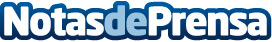 Honda sigue creyendo en el poder de los sueños y lanza una web con los planos 3D de sus prototiposNo es ningún secreto: estamos entrando en la era de las impresoras 3D y algunos entusiastas ya tienen uno de estos dispositivos futuristas en sus casas. Honda ha querido celebrar la llegada de esta avanzadilla del futuro con el lanzamiento de la nueva web Honda 3D Design Archives, donde la Compañía pone al alcance de cualquiera los datos necesarios para replicar los prototipos de algunos de sus modelos. Es la primera vez que un fabricante de coches publica los planos de sus prototipos en tres dimensiones.Datos de contacto:HondaNota de prensa publicada en: https://www.notasdeprensa.es/honda-sigue-creyendo-en-el-poder-de-los-suenos_1 Categorias: Automovilismo Industria Automotriz Bienestar http://www.notasdeprensa.es